MOÇÃO Nº 94/2019MOÇÃO DE APLAUSOOS VEREADORES ABAIXO ASSINADOS, com assento nesta Casa, de acordo com os Artigos 136 e 137 do Regimento Interno, requerem à Mesa, ouvido o Soberano Plenário, que seja concedida Moção de Aplauso à Escola Militar Tiradentes de Sorriso, através do “Projeto Luz do Amanhã”, pela doação de aproximadamente 05 (cinco) toneladas de alimentos não perecíveis ao Hospital de Câncer de Mato Grosso e também a entrega de 400 (quatrocentos) quilos de latas de alumínio à Apae de Sorriso.JUSTIFICATIVASA referida Moção se dá pela iniciativa da Coordenação da “Escola Militar Tiradentes de Sorriso” na realização da 1ª GINCANA ESCOLAR SOLIDÁRIA, cuja principal prova da competição escolar foi a arrecadação de gêneros alimentícios. Além desses alimentos, foram recolhidos 400 kg de latinhas de alumínio que foram doadas à APAE DE SORRISO, onde serão revertidas em melhorias àquela instituição.As ações da gincana só foram possíveis graças ao envolvimento de todos os atores da Comunidade Escolar (pais, alunos, professores e colaboradores da escola), empresários, produtores e famílias sorrisensses, além do apoio incondicional do 12° BPM, da Prefeitura Municipal e SEDUC.Aos alunos, ficou a lição de que com ordem, disciplina, hierarquia, união de esforços e proatividade com responsabilidade é possível fazer do mundo um lugar melhor para se viver!Câmara Municipal de Sorriso, estado de Mato Grosso, 03 de setembro de 2019.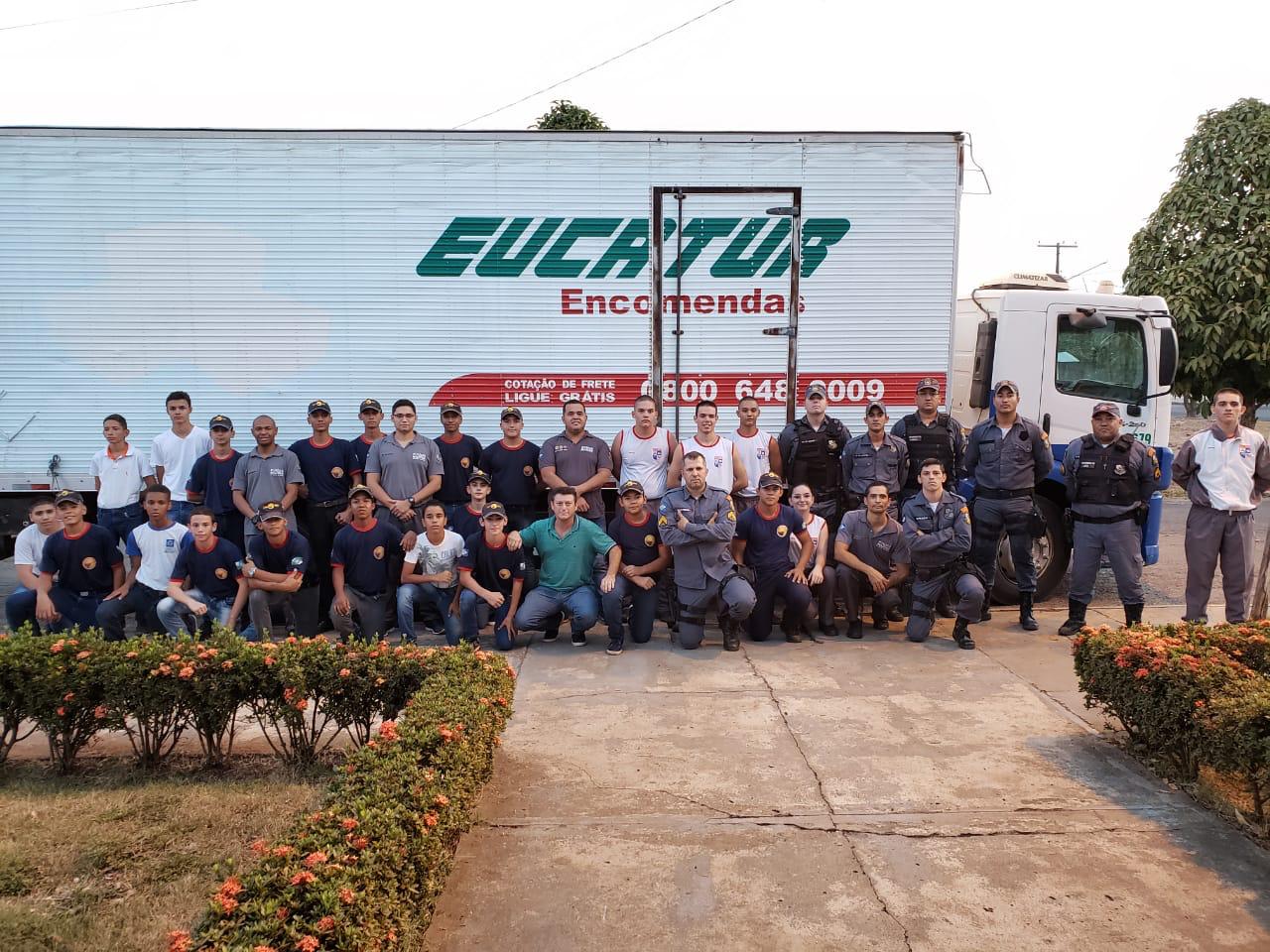 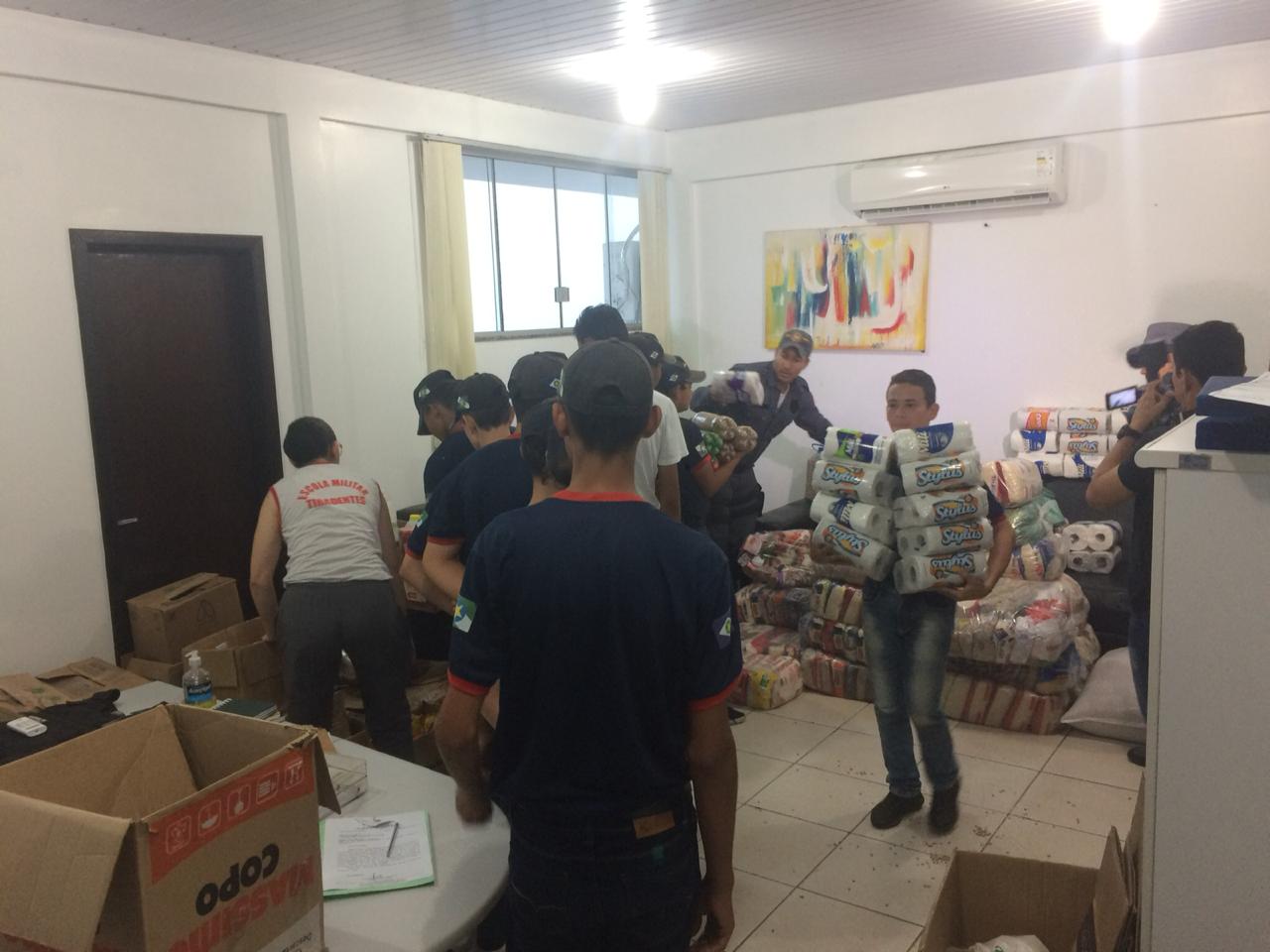 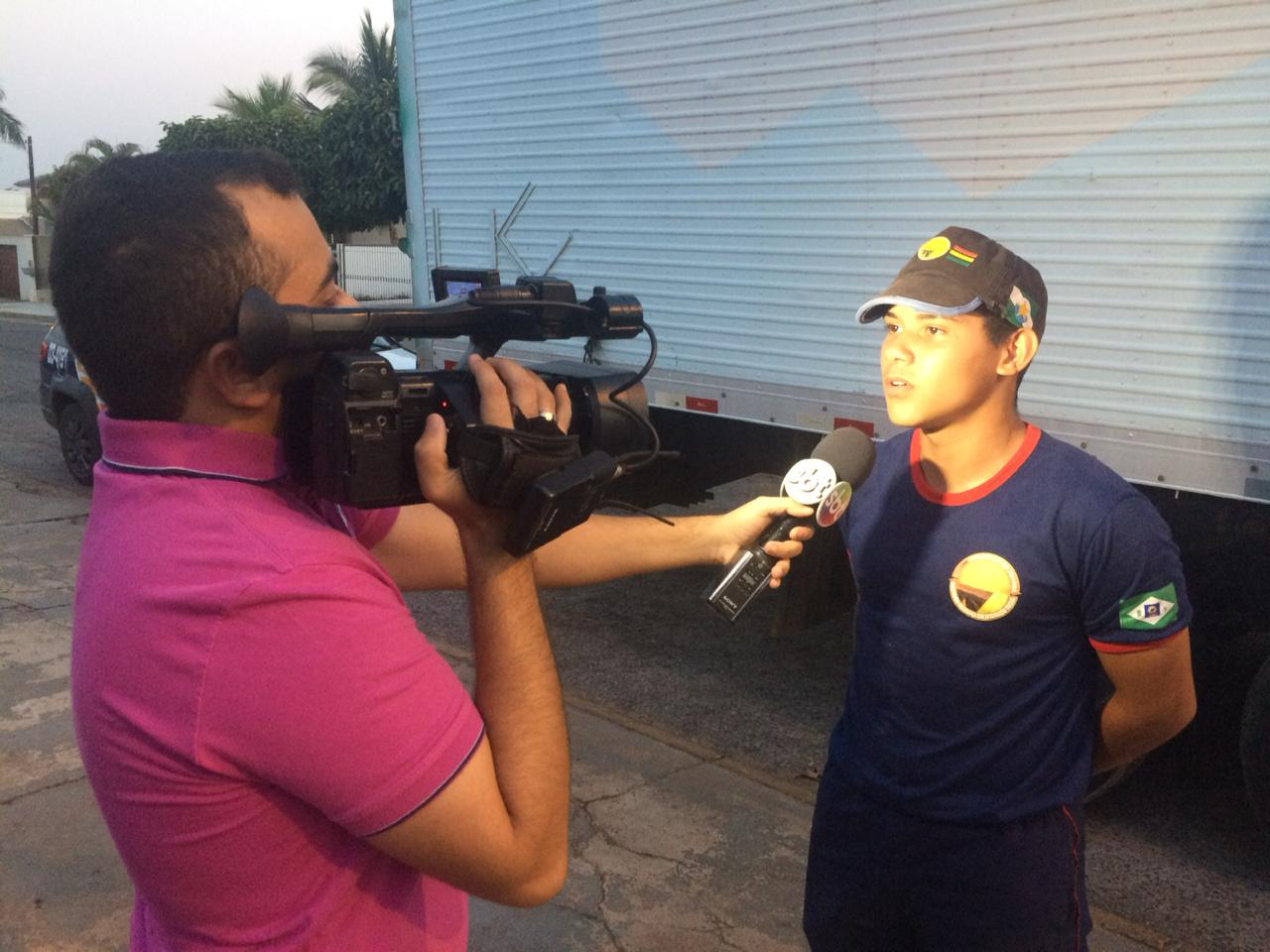 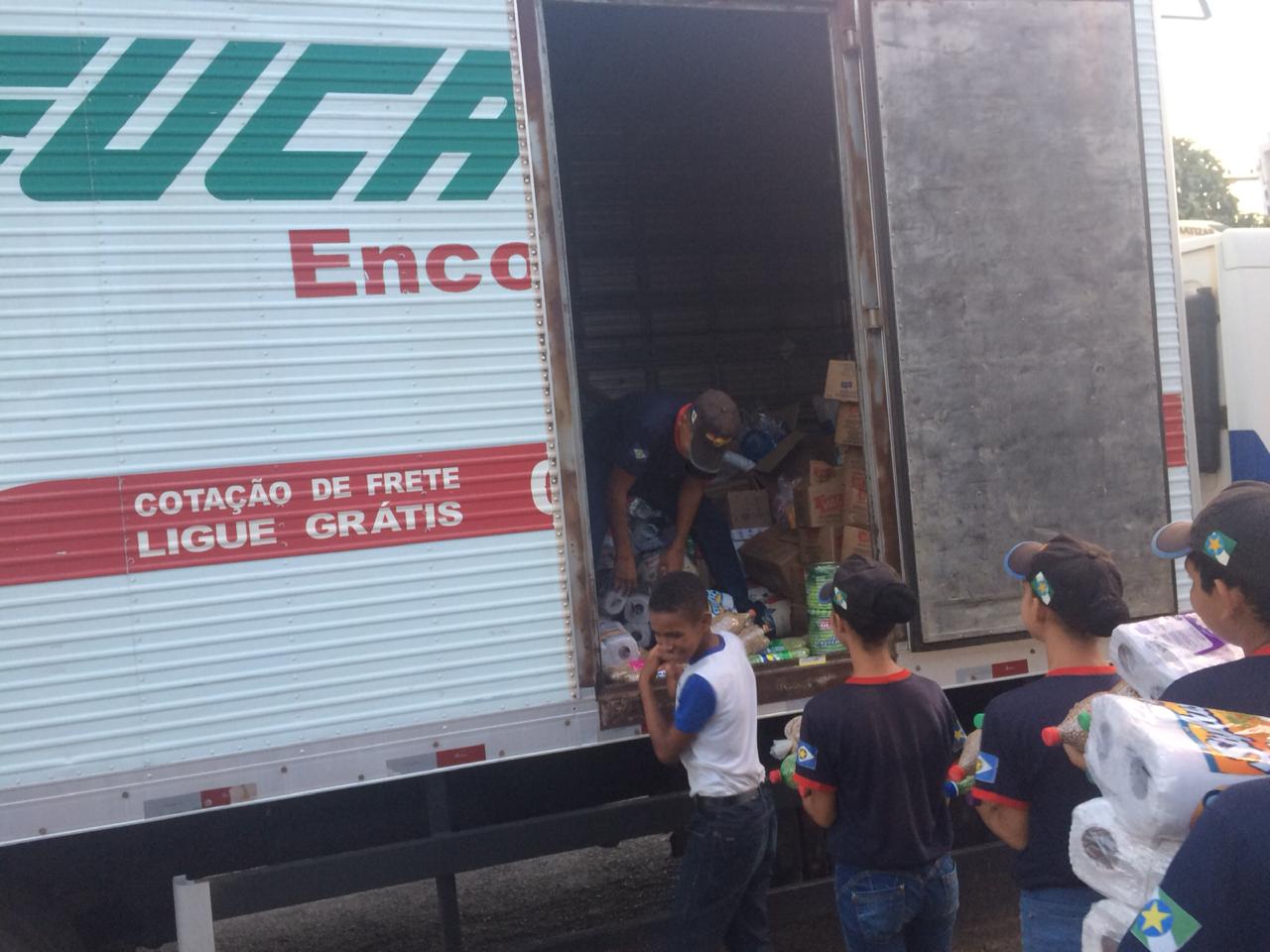 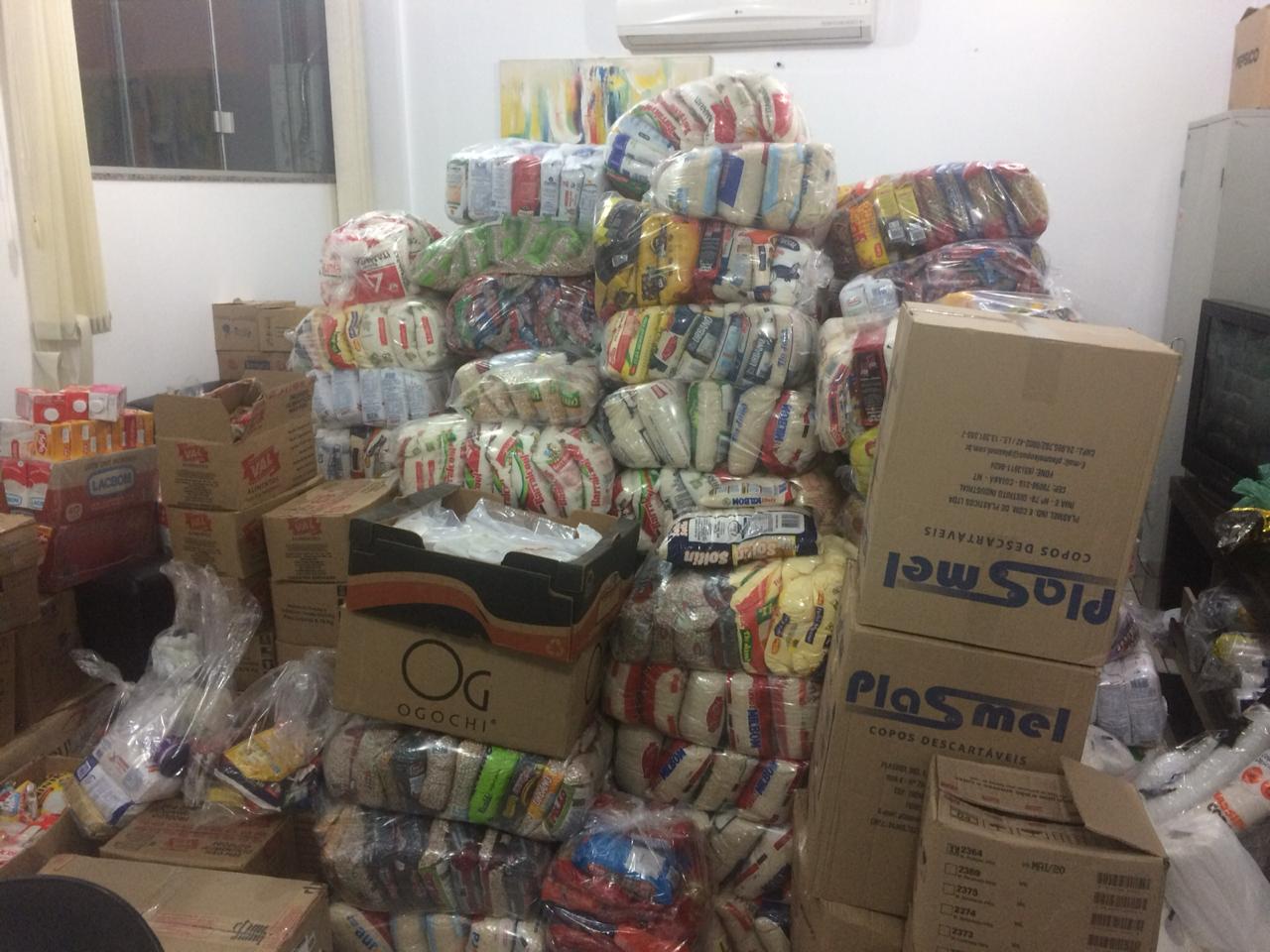 CLAUDIO OLIVEIRAVereador PLBRUNO DELGADOVereador PMBBRUNO DELGADOVereador PMBPROFª. SILVANAVereadora PTBPROFª. SILVANAVereadora PTBPROFª. MARISAVereadora PTBFÁBIO GAVASSOVereador PSBMAURICIO GOMESVereador PSBMAURICIO GOMESVereador PSBNEREU BRESOLINVereador DEMNEREU BRESOLINVereador DEMDIRCEU ZANATTAVereador MDBTOCO BAGGIOVereador PSDBTOCO BAGGIOVereador PSDBJOHNSON RIBEIROVereador PSDBJOHNSON RIBEIROVereador PSDBDAMIANI NA TVVereador PSCDAMIANI NA TVVereador PSC